ARTVİN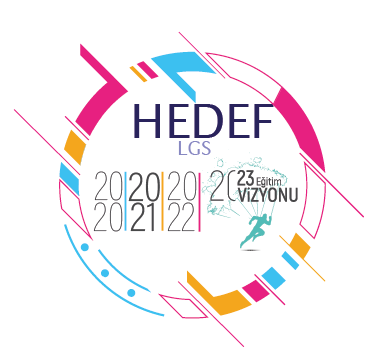 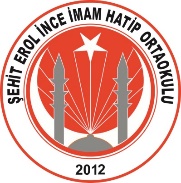 ŞEHİT EROL İNCE İMAM HATİP ORTAOKULUHEDEF 2022 LGS EYLEM PLANIEYLÜLHedef 2022 LGS okul koordinatörünün kurum MEBBİS bilgileriyle sisteme kaydının yapılmasıOkul akademik takip komisyonunun güncellenmesiHedef 2022 LGS sene başı toplantısının gerçekleştirilmesi ve proje süreci hakkında bilgilendirme yapılmasıOkul akademik takip komisyonu tarafından Hedef 2022 LGS yıllık eylem planının hazırlanmasıPerformans değerlendirme sınavları takviminin planlanmasıLGS ve liselere kayıt sistemi ile ilgili öğrenci ve veli eğitimlerinin düzenlenmesiKTS’de belirtilen aylık hedeflerin uygulanması ve ay sonunda sisteme rapor girişlerinin yapılmasıEKİMHedef 2022 LGS projesinin okul öğretmenlerine, öğrenci ve velilere tanıtımının yapılmasıHedef 2022 LGS projesi ile ilgili afiş, broşür ve sosyal medya çalışmalarının gerçekleştirilmesiOkul web sayfasında açılan Hedef LGS menüsünün güncellenerek yeni eğitim – öğretim yılına yönelik yapılan çalışmaların duyurulması7. ve 8. Sınıflarda öğrenim gören ve destekleme – yetiştirme kursuna katılan öğrenci sayılarının KTS’ye girilmesiÖğrencilerin hedef belirleme aşamaları ve süreci hakkında bilgilendirilmesiPerformans değerlendirme sınavlarının uygulanması, değerlendirilmesi ve sınav sonuçlarının DÖGM bilgi sistemine aktarılmasıÖğrenci koçluk sisteminin başlatılması, görevli öğretmen ve öğrencilerin belirlenmesiKTS’de belirtilen aylık hedeflerin uygulanması ve ay sonunda sisteme rapor girişlerinin yapılmasıKASIMSoru havuzu çalışmalarında görev alabilecek öğretmenlerin belirlenmesi ve kamplarda kullanılacak soru kitapçılarının oluşturulması2021  - 2022 eğitim ve öğretim yılı I. dönem ara tatil haftasına yönelik olarak kamp programının oluşturulması ve uygulanmasıDers çalışma programı hazırlama ve verimli ders çalışma teknikleri hakkında öğrencilerin bilgilendirilmesiPerformans değerlendirme sınavlarının uygulanması ve değerlendirilmesiKTS’de belirtilen aylık hedeflerin uygulanması ve ay sonunda sisteme rapor girişlerinin yapılmasıARALIK Okul başarısında ailenin rolü ve sınava hazırlık sürecinde aile içi iletişimin önemi konularında aile eğitimlerinin düzenlenmesi 8. sınıflar düzeyinde veli toplantısının gerçekleştirilmesiBranş öğretmenleri tarafından test çözme teknikleri ve soru rehberliği konusunda öğrencilerin bilgilendirilmesiPerformans değerlendirme sınavlarının uygulanması ve değerlendirilmesiKTS’de belirtilen aylık hedeflerin uygulanması ve ay sonunda sisteme rapor girişlerinin yapılmasıOCAK 2020  - 2021 eğitim ve öğretim yılı sömestr tatil dönemine yönelik olarak kamp programının oluşturulması ve uygulanmasıPerformans değerlendirme sınavlarının uygulanması ve değerlendirilmesiÖğrencilerin serbest zamanı değerlendirme konusunda bilinçlendirilmesiAkademik takip komisyonu toplantısının gerçekleştirilmesiKTS’de belirtilen aylık hedeflerin uygulanması ve ay sonunda sisteme rapor girişlerinin yapılmasıŞUBATMesleki rehberlik kapsamında öğrenci ve velilere yönelik üst öğretim kurumları tanıtım faaliyetlerinin gerçekleştirilmesi8. sınıflar düzeyinde veli toplantısının gerçekleştirilmesiÖğrencilere öğrenme stilleri hakkında bilgi vererek farkındalık kazandırılması ve mevcut öğrenme stillerinin keşfettirilmesi  Kariyer günleri etkinlikleri kapsamında farklı mesleklere sahip kişilerin öğrencilerle çevrimiçi ortamda buluşturulmasıPerformans değerlendirme sınavlarının uygulanması ve değerlendirilmesiKTS’de belirtilen aylık hedeflerin uygulanması ve ay sonunda sisteme rapor girişlerinin yapılmasıMARTOkul başarısında ailenin rolü ve sınava hazırlık sürecinde aile içi iletişimin önemi konularında aile eğitimlerinin düzenlenmesiKariyer günleri etkinlikleri kapsamında farklı mesleklere sahip kişilerin öğrencilerle buluşturulmasıSınavda başarılı olma stratejileri ve motivasyon vb. konularda seminerlerin gerçekleştirilmesiMesleki rehberlik kapsamında öğrenci ve velilere yönelik üst öğretim kurumları tanıtım faaliyetlerinin gerçekleştirilmesiPerformans değerlendirme sınavlarının uygulanması ve değerlendirilmesiKTS’de belirtilen aylık hedeflerin uygulanması ve ay sonunda sisteme rapor girişlerinin yapılmasıNİSANÖğrenci Koçluğu çalışması yürüten öğretmenlerden Öğrenci Koçluk Değerlendirme Dosyası’nın alınmasıEğitim – öğretim faaliyetlerinde zaman yönetimi konusunda öğrencilerin bilgilendirilmesiPerformans değerlendirme sınavlarının uygulanması ve değerlendirilmesiKariyer günleri etkinlikleri kapsamında farklı mesleklere sahip kişilerin öğrencilerle çevrimiçi ortamda buluşturulmasıKTS’de belirtilen aylık hedeflerin uygulanması ve ay sonunda sisteme rapor girişlerinin yapılmasıMAYISLGS’de çıkmış soruların ve MEB’in yayınladığı örnek soru türlerinin ele alınacağı soru çözüm kampının gerçekleştirilmesiSınavla öğrenci alacak ortaöğretim kurumlarına ilişkin merkezi sınav başvuru ve uygulama kılavuzunun incelenmesi  Sınav kaygısı ve stresle baş etme becerilerinin geliştirilmesi ile ilgili öğrencilerin bilgilendirilmesi LGS’de başarılı olmuş mezun öğrencilerimizin sınava hazırlanan öğrencilerle buluşturulmasıPerformans değerlendirme sınavlarının uygulanması ve değerlendirilmesiKTS’de belirtilen aylık hedeflerin uygulanması ve ay sonunda sisteme rapor girişlerinin yapılmasıHAZİRANSınav öncesi ve sınav günü yapılacaklarla ilgili rehberlik servisi aracılığıyla öğrenci ve velilere bilgilendirme çalışmalarının yapılmasıTercih danışmanlığı dönemine dair planlamaların yapılması, öğrenci ve velilerin bilgilendirilmesi6. ve 7. Sınıf öğrencilerine yönelik yaz çalışma takviminin planlanması Hedef 2022 LGS yılsonu değerlendirme çalışmalarının yapılmasıKTS’de belirtilen aylık hedeflerin uygulanması ve ay sonunda sisteme rapor girişlerinin yapılması